Our Wish List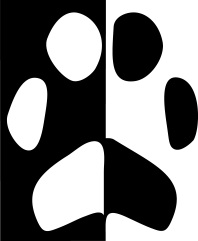 IMMEDIATE SHELTER NEEDSCanned Cat FoodCanned Kitten FoodPaper TowelsBleachSmall Fleece BlanketsTowelsPet Food 	Purina Cat & Kitten ChowSmall Animal BeddingSmall Animal FoodTimothy HayPet ToysFrisbeesStuffed AnimalsPlastic Rolling BallsCat ToysCat Scratching PostsColored Pipe CleanersKongsNylabonesCleaning SuppliesPaper Towels Green Scrubbies Rubber Gloves 30 Gallon Trash Bag Special TreatsRoasted Pig's Ears Canned Chicken Soft dog treatsBeddingBlankets Throw Rugs Baby Rags SuppliesPostage Stamps 8 1/2 x 11 Copy Paper Pet SuppliesPortable Kennels & CratesDog Collars & LeashesYesterday’s News Cat Litter